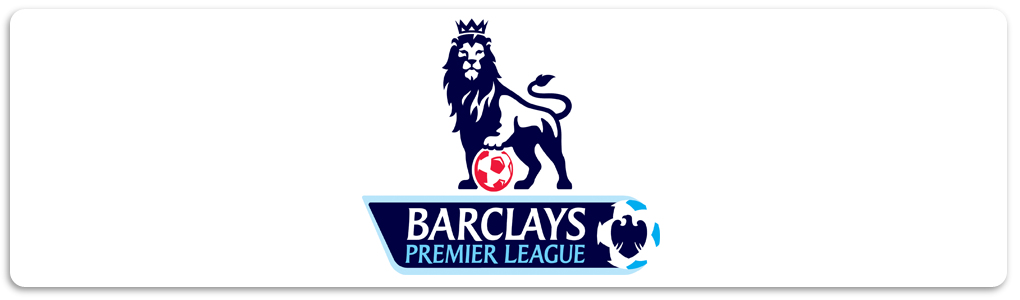 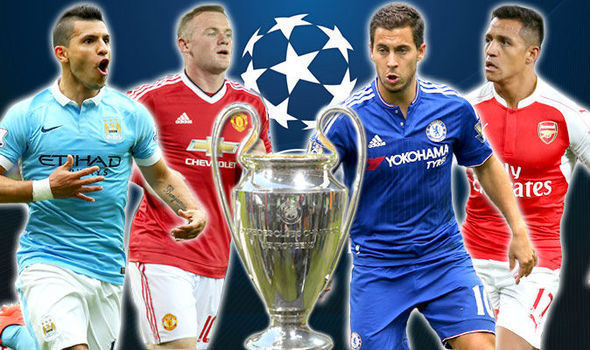 IB Geography – Factors affecting participation in the Premier LeaguePolitical Factors Affecting ParticipationEconomic factors affecting participation Notes Notes Spectator participation notes Notes on Premier League on TVNotes on Premier League live in the stadium. Analyse the socio-economic factors affecting participation (playing & watching) in Premier League Football     (10)